Preview Chapter 2/  Interactive NotebookEuropean Exploration and SettlementsClassroom Experience								Historical ConnectionRead each of the sections in the book starting with 2.2 and finishing with 2.6. As you read each section, complete the following sentences using the word bank found for that section. It is helpful if you finish one entire section and fill in blanks before you move to the next section.ISN 2.2 Spain Starts an EmpireWord Bank: Christopher Columbus, Hernan Cortes, Francisco Pizarro, friendship, disease, slave trade, gold,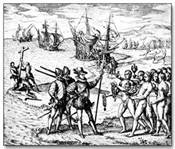 ____________________________________________________________________________________________________________________________________________________________________________________________________________________________________________________________________________________________________________________________________________________ISN 2.3 The Spanish Borderlands Word Bank: Francisco Coronado, Ponce de Leon, good, pueblos, presidios, missions, priests.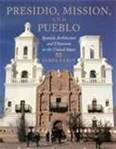  __________________________________________________________________________________________________________________________________________________________________________ISN 2.4 New FranceWord Bank: Huron, Jacques Cartier, Mississippi, fur traders, Robert de La Salle, coureurs de bois, Northwest Passage.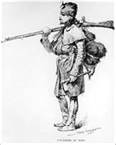 ____________________________________________________________________________________________________________________________________________________________________________________________________________________________________________________________________________________________________________________________________________________ISN 2.5 Jamestown: The First English ColonyWord Bank: John Cabot , John Smith, John Rolfe, Pocahontas, Starving Time, mosquitoes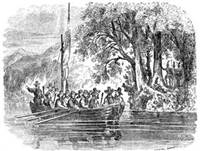 ____________________________________________________________________________________________________________________________________________________________________________________________________________________________________________________________________________________________________________________________________________________ISN 2.6 New Netherland: The Short-Lived Dutch SettlementWord Bank: Peter Minuit, fur trading, Iroquois, Henry Hudson, English, Peter Stuyvesant, New York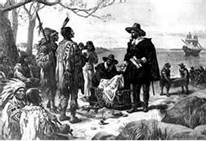 ____________________________________________________________________________________________________________________________________________________________________________________________________________________________________________________________________________________________________________________________________________________Processing 2Create a historical marker that commemorates a settlement in America established by one of the following settlers: English, Dutch, French, or Spanish. Your marker must include the following:An appropriate titleHow the settlement was establishedHow Native Americans near the settlement were treatedHow the settlement either failed or succeeded.Three visuals (drawn in pencil)Five colors (use only color pencils)8/2012 DDSHow did Spain establish territorial claims in the Caribbean and South America?_____________________________ ______________________________ accidentally landed in the Caribbean while looking for a new route to India. ____________________________ _____________________________ and ________________________________ ____________________________________ pushed further west and south looking for __________________________.What was life like in Spanish settlements in the Caribbean and South America?At first, the Spanish made slaves out of the natives, but as the natives began to die off as a result of __________________________________, the Spanish started the ________________________________________________________________ in order to replace the native workers.What type of relationship existed between the Spanish and the Native Americans living in the Caribbean and South America?The relationship changed from _________________ to enslavement and abuse of the native people.How did Spain establish territorial claim s in North America?As ______________ ___________________ moved north looking for the seven cities of gold, he encountered ___________________ along the way and he claimed the new land for Spain. ______________________ __________ ______________ looked for the fountain of youth in Florida. He set up settlements but later abandoned them when Native Americans attacked.What type of permanent settlements did the Spanish establish in North America? _________________________ were set up and overseen by ______________. The Spanish wanted to turn the Native Americans into Christians and good Spanish citizens. Later, __________________ were added to provide protection and also to help control the Native Americans.What type of relationship existed between the Spanish and the Native Americans living in North America?At first, they had a pretty good relationship, but after a while, the relationship was not a ___________ one.How did France establish territorial claims in North America?_________________________ _____________________ explored the Atlantic coast looking for the ____________________________ ________________. He set up fur trading post along the way and claimed the land for France. _______________ ___ ___ _____________ explored all of the _________________________ River, also claiming it for France.What was life like in French settlements in North America?Settlements were peaceful between the French and the _______________ Indians. They became business partners in the ____________ _______________ business. Unfortunately, the French people’s relationship with the Iroquois was not as friendly.What type of relationship existed between the French and the Native Americans living in North America?The relationship between French and the Native Americans was a good one. In fact, the French called both the French and the Native American fur traders ______________ __________ _______________. (wood ranger)How did England establish territorial claims in North America?An Italian named ____________ ______________ explored Newfoundland for England. His first attempt to settle in North America was the Lost Colony. The next settlement was in Jamestown.  The Jamestown settlement was not very successful at first until ____________ _______________ took over control.What was life like in Jamestown?The settlement was established in an area with very little fresh water and lots of  _______________________. At one point during the time known as the _____________ ___________________ , all but 60 people actually ended up dying from starvation.What type of relationship existed between the English and the Native Americans living around Jamestown?The relationship was not friendly until ___________________________ married a settler named ______________ ____________________. Once they were wed, an uneasy peace existed between the two people.How did the Netherlands establish territorial claims in North America?_____________ _________________ explored the Atlantic Coast. He found a river and followed it. Along the way, he set up _____________ _______________ post, much like the French had done. One of these settlements belonged to the Native Americans, and the Dutch sent _____________ _____________________ to offer a fair trade to the Native Americans in exchange for Manhattan Island.What was life like in New Netherlands?The colony grew fast. _____________ ____________________ became governor of New Netherlands and was able to keep the people safe. However, eventually, the  __________ were able to peacefully take control of the colony and renamed it __________ ________________.What type of relationship existed between the Dutch and Native Americans living in New Netherlands?The Dutch and the _______________ had a friendly, business relationship. 